                          Karta pracyTemat ,, Pojemniczek na orzeszki”Grupa: młodszo-szkolna                                                                Potrzebne do wykonania:                                                                      - kolorowe kartki A3                                         Wykonanie:                                                                                                                                                                                                                                                                                                                                                                                                                                                                                                   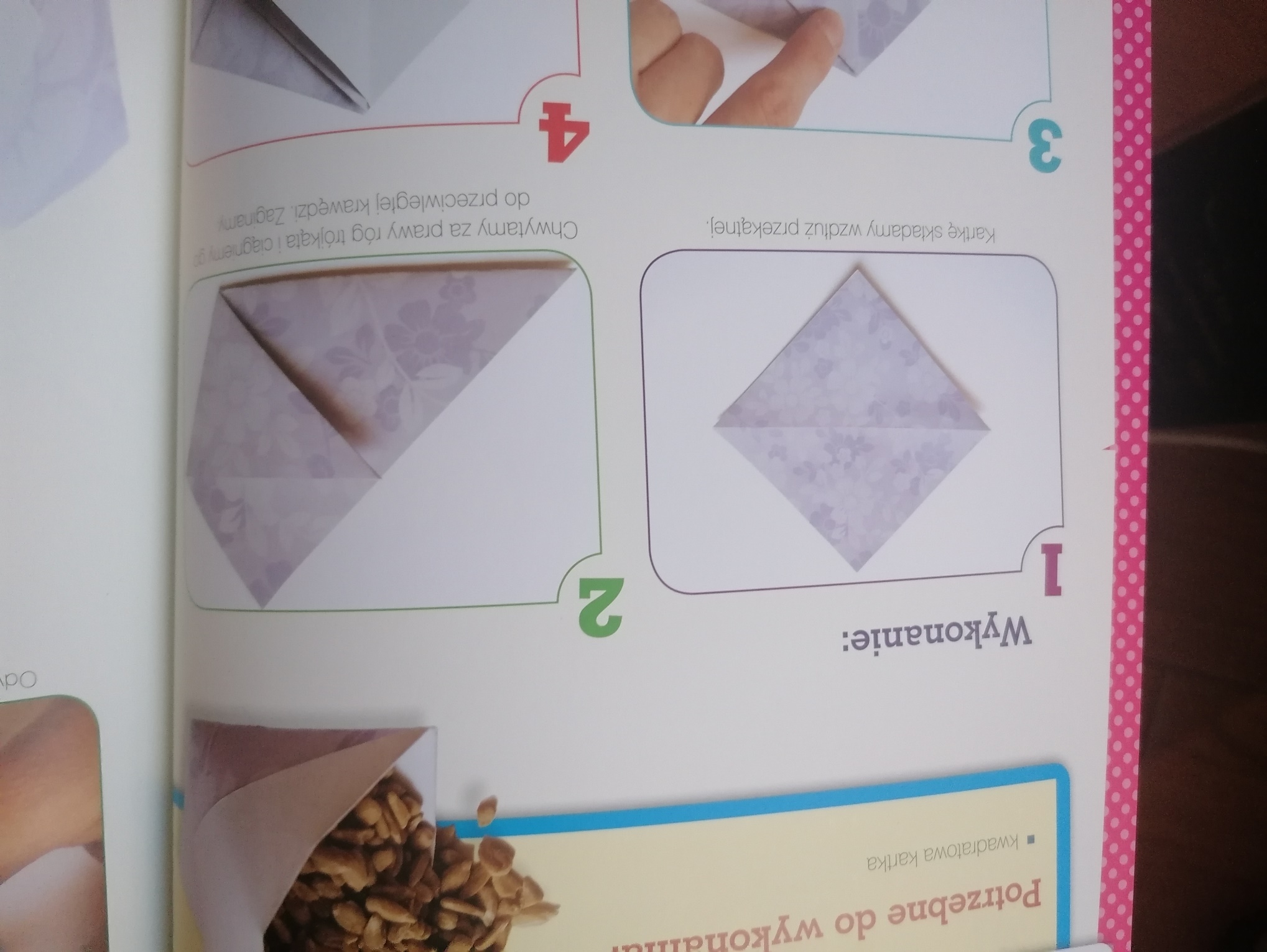 Z kartki A3 robimy kwadrat zaginając jej róg do góry- wycinamy. Następnie kwadrat składamy wzdłuż przekątnej.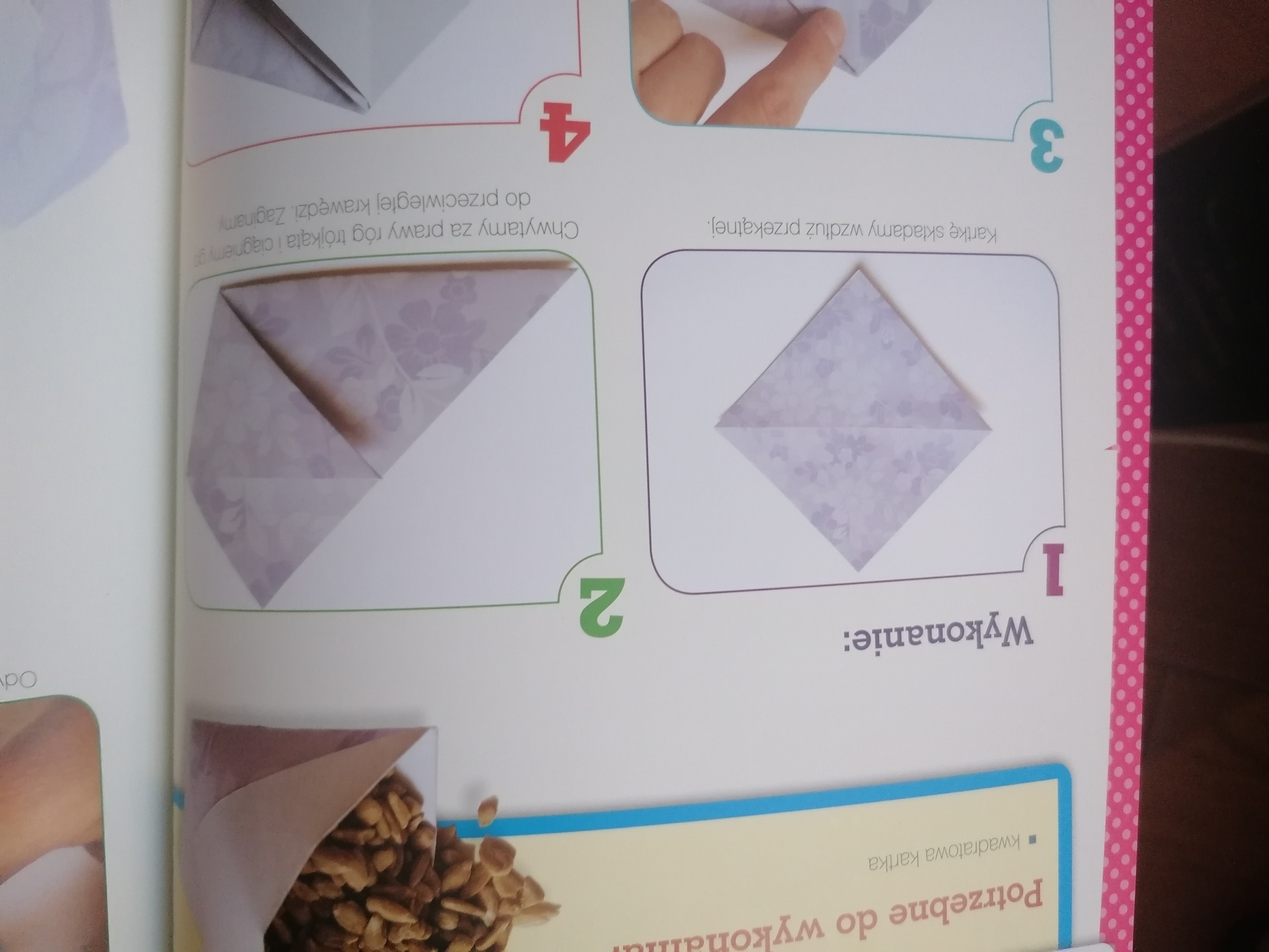 Prawy róg trójkąta ciągniemy do przeciwległej krawędzi i zaginamy.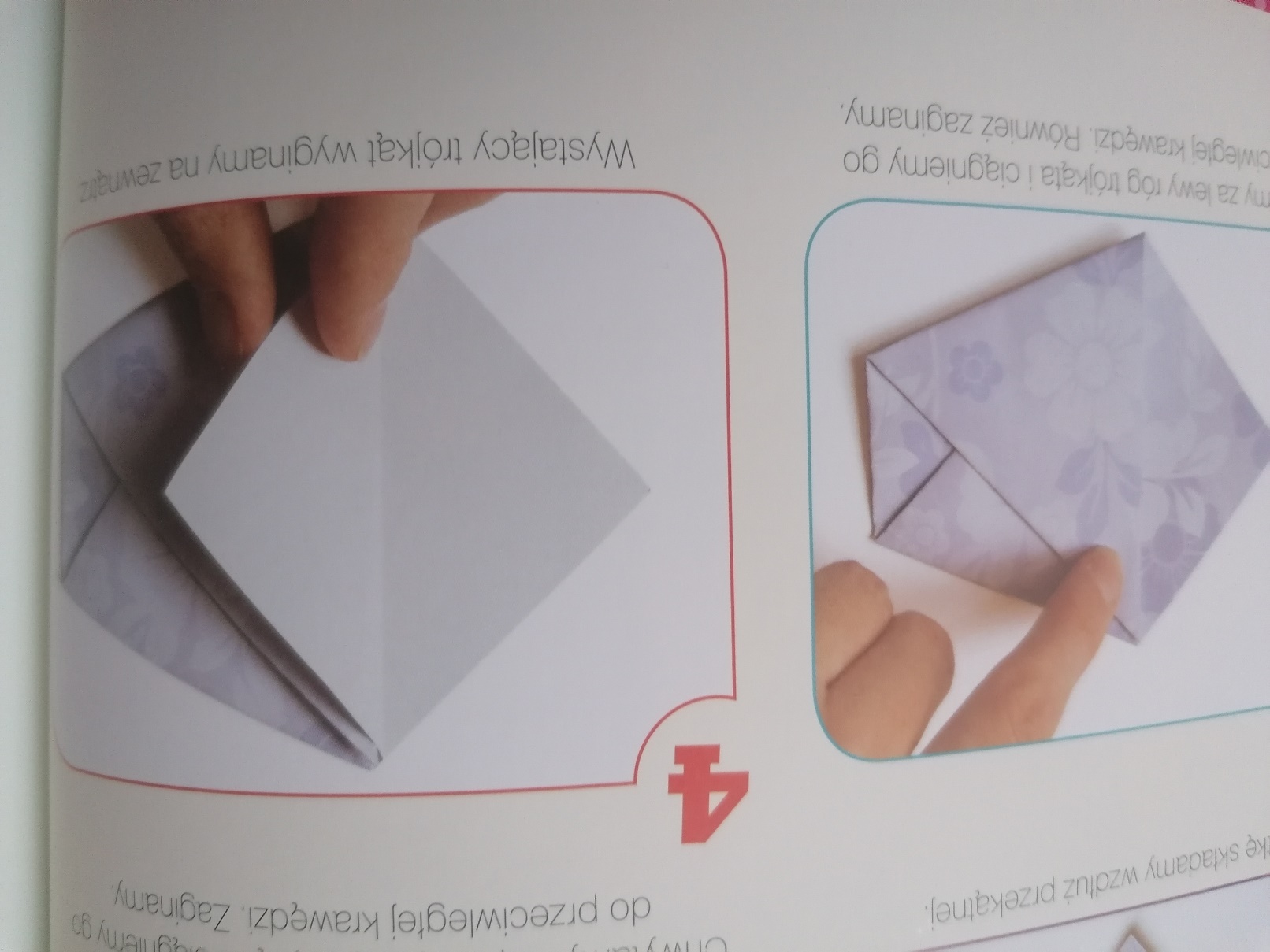 Lewy róg trójkąta ciągniemy do przeciwległego i zaginamy.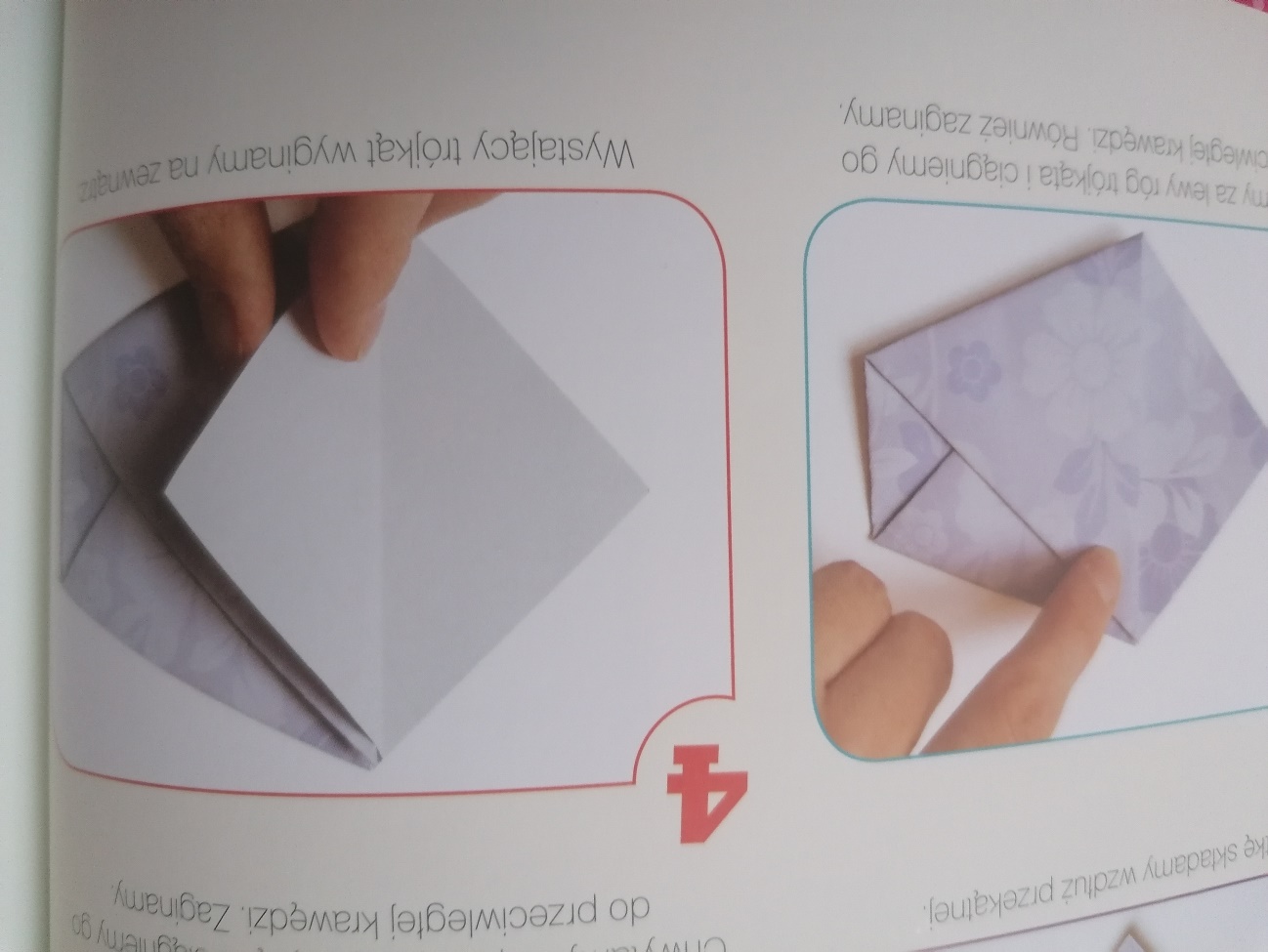 Górne powstałe trójkąty wyginamy na zewnątrz.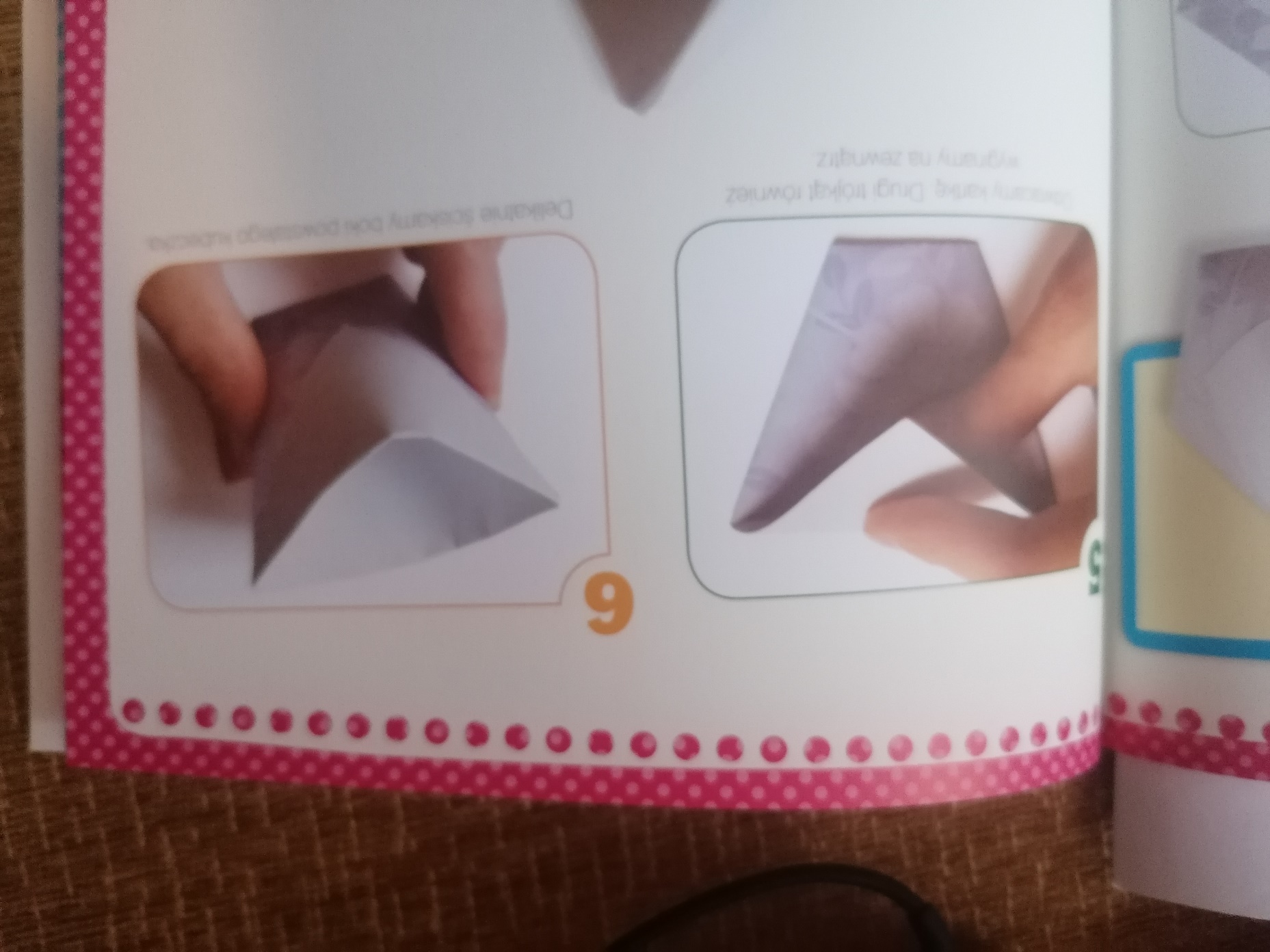 Odwracamy kartkę i wywijamy drugi, górny trójkąt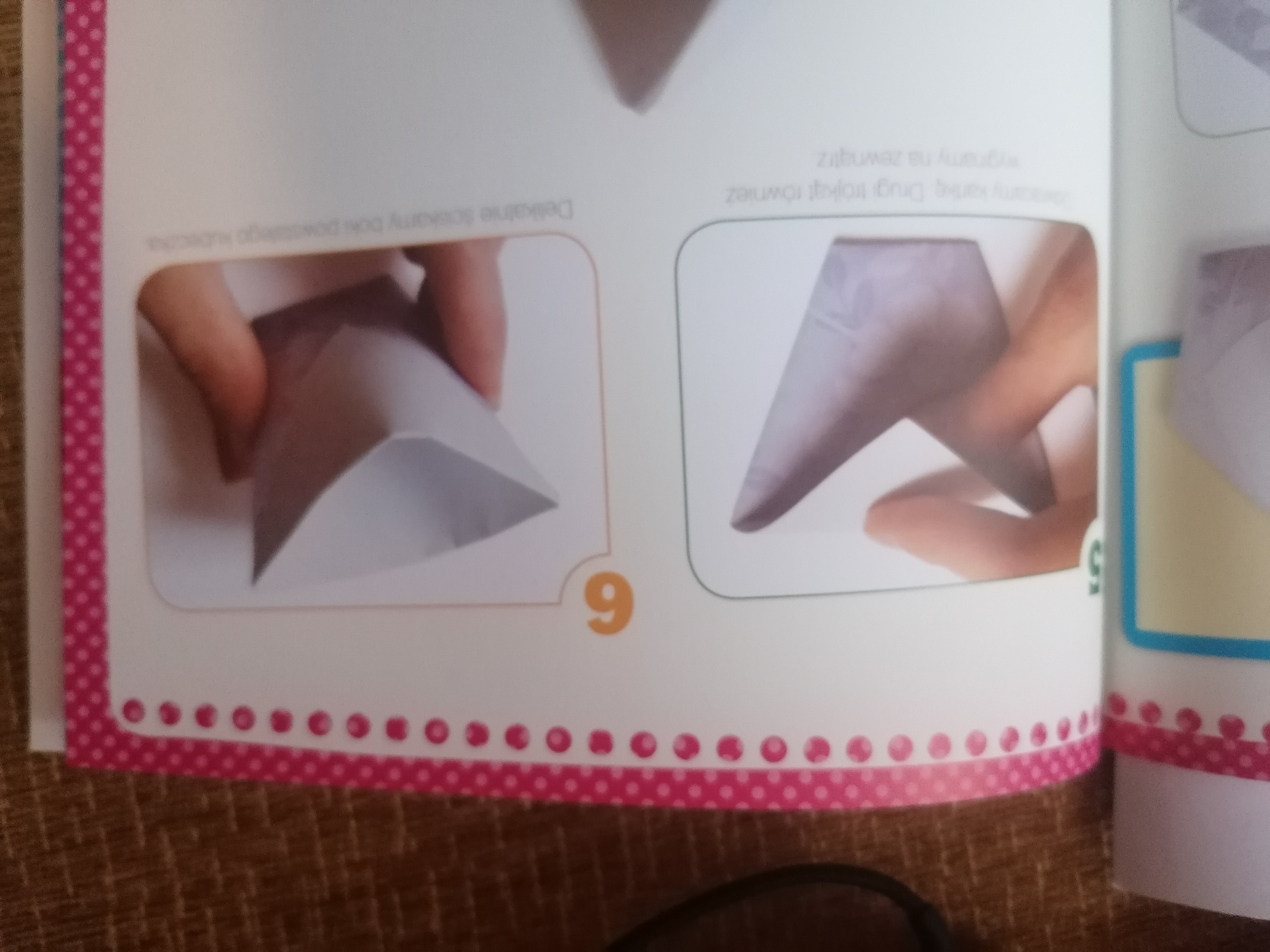  Ściskamy dwa przeciwległe boki  i powstaje nasz papierowy kubeczek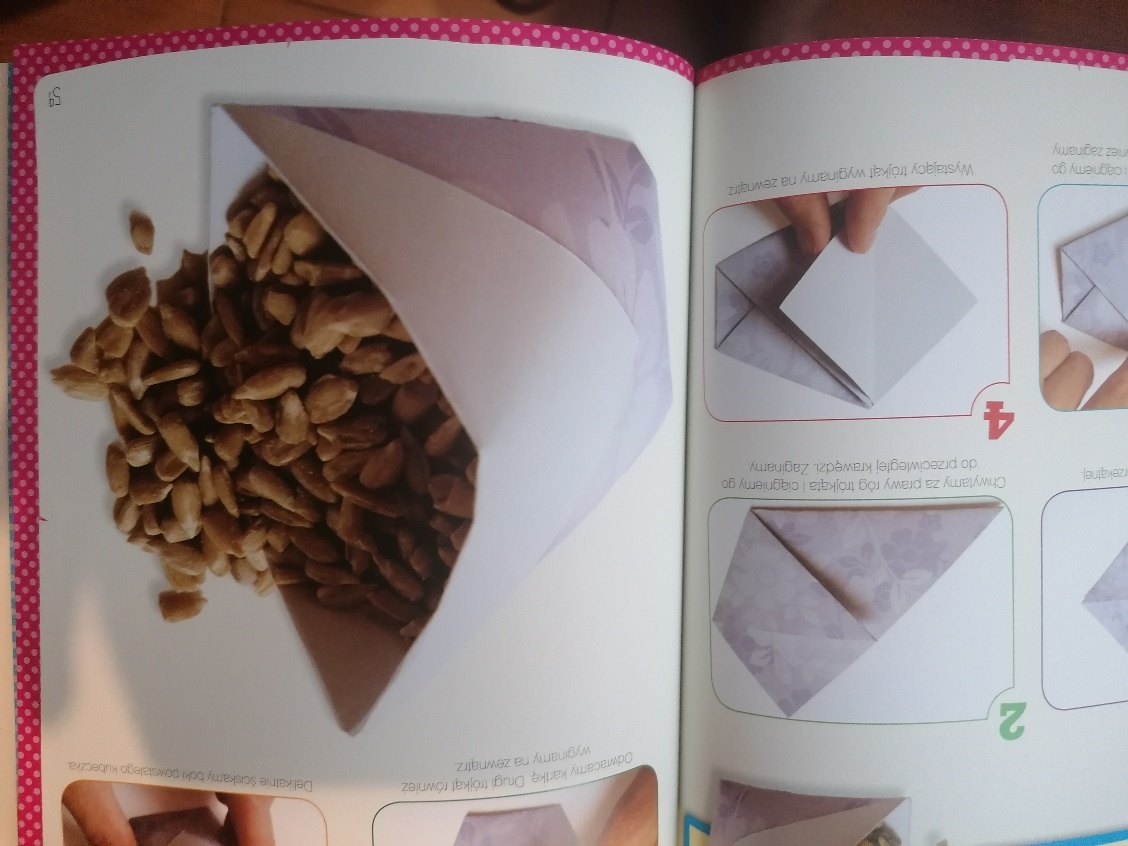 Do kubeczka wsypujemy np.orzeszki lub popcorn.Dzięki temu pomysłowi rozwijamy kompetencje kluczowe – świadomość                                                                                             i ekspresję kulturalną.Dziecko: - otwiera się na nowości i nabywa nowych doświadczeń;- rozwija wyobraźnię i ekspresję twórczą;- wyraża siebie poprzez samodzielne wykonanie pracy;Opracowała: Barbara Nawojczyk